от 29 декабря 2023 г. № 674О внесении изменений в постановление администрации Оршанского муниципального района Республики Марий Эл от 27 сентября 2013 г. № 491 «Об утверждении муниципальной программы «Управление муниципальными финансами и муниципальным долгом Оршанского муниципального района Республики Марий Эл на 2014-2025 годы» В соответствии с Уставом Оршанского муниципального района Республики Марий Эл, утвержденным решением Собрания депутатов Оршанского муниципального района Республики Марий Эл от 19 февраля 2020 г. № 51, администрация Оршанского муниципального района Республики Марий Эл п о с т а н о в л я е т:1. Внести в постановление администрации Оршанского муниципального района Республики Марий Эл от 27 сентября 2013 г. № 491 «Об утверждении муниципальной программы «Управление муниципальными финансами и муниципальным долгом Оршанского муниципального района Республики Марий Эл на 2014-2025 годы» (в редакции постановления администрации Оршанского муниципального района Республики Марий Эл от 23.10.2023 № 518) (далее – постановление)  следующие изменения:1.1) в Паспорте муниципальной программы «Управление муниципальными финансами и муниципальным долгом Оршанского муниципального района Республики Марий Эл на 2014-2025 годы», утвержденном постановлением, в разделе «Объемы финансирования муниципальной программы»:1.1.1) после слов «общий объем финансирования составляет» цифру «292 612,20» заменить цифрой «290 688,00»;1.1.2) после слов «2023 год» цифру «19 763,80» заменить цифрой «17 839,60»;      1.2) в Паспорте подпрограммы «Совершенствование бюджетной политики и эффективное использование бюджетного потенциала Оршанского муниципального района Республики Марий Эл муниципальной программы «Управление муниципальными финансами и муниципальным долгом Оршанского муниципального района Республики Марий Эл на 2014 - 2025 годы», утвержденным постановлением:1.2.1) после слов «общий объем финансирования составляет» цифру «217 306,40» заменить цифрой «215 232,20»;1.2.2) после слов «2023 год» цифру «11 313,40» заменить цифрой «9 239,20»;1.3) в Паспорте подпрограммы «Обеспечение реализации муниципальной программы «Управление муниципальными финансами и муниципальным долгом Оршанского муниципального района Республики Марий Эл на 2014 - 2025 годы», утвержденном постановлением:1.3.1) после слов «общий объем финансирования составляет» цифру «75 305,80» заменить цифрой «75 455,80»;1.3.2) после слов «2023 год» цифру «8 450,40» заменить цифрой «8 600,40»;1.4) Приложения №№ 4,5,6 к муниципальной программе «Управление муниципальными финансами и муниципальным долгом Оршанского муниципального района Республики Марий Эл на 2014-2025 годы», утвержденной постановлением, изложить в новой редакции (прилагаются).2. Контроль за исполнением настоящего постановления возложить на руководителя финансового управления администрации Оршанского муниципального района Республики Марий Эл Симонян О.В.3. Настоящее постановление вступает в силу со дня его обнародования.Глава администрации       Оршанскогомуниципального района                                                                     А.Плотников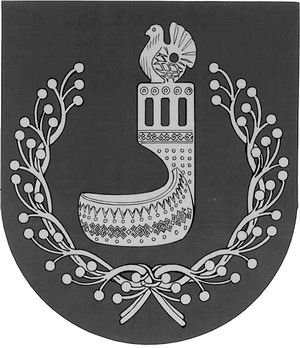 МАРИЙ ЭЛ РЕСПУБЛИКЫНОРШАНКЕ МУНИЦИПАЛЬНЫЙ РАЙОНЫН АДМИНИСТРАЦИЙЖЕПУНЧАЛАДМИНИСТРАЦИЯОРШАНСКОГО МУНИЦИПАЛЬНОГО РАЙОНАРЕСПУБЛИКИ МАРИЙ ЭЛПОСТАНОВЛЕНИЕ